Glenfall Community Primary SchoolEmotional Health and Well-Being PolicyDate Agreed by Governors	February 2021Date of Review				February 2024The emotional health and well-being of all members of Glenfall Community Primary School is fundamental to our philosophy and aims. We believe that emotional health is closely linked to mental health and that as a school we can encourage positive development of mental health in childhood. We believe that children who are mentally healthy will be able to:  Develop psychologically, emotionally, creatively, intellectually and spirituallyInitiate, develop and sustain mutually satisfying personal relationshipsBecome aware of others and empathise with themPlay and learn Develop a sense of right and wrongFace challenges, resolve issues and setbacks and learn from them  Aim That children in our school will develop the self-esteem, awareness and self-confidence to play an active part in school life and be valued and valuable members of their communities, now and throughout their lives.  Curriculum organisation Emotional health and well-being cover the spectrum of activities in school and the range of educational and health/ welfare agencies who support our children. Our school is proactive in its approach and welcomes opportunities to promote emotional health and well-being through the formal and informal curriculum.  Staff use a variety of methods for ensuring sound emotional health and well-being for children. These complement and reflect the overall aims and philosophy of the school. Our approach includes:Class teaching and reinforcement of our school values Clearly identified rewards and sanctions, understood by all Rewarding positive behaviour and achievementExtra-curricular activities such as Sports, Music, Drama and DanceSetting appropriately challenging tasksProviding a forum for listening and talking, e.g. using circle time as a tool for personal, social and health education and citizenshipEncouraging co-operation and collaboration Developing social competenceEncouraging and developing coping strategies and resilience  One to one and group work sessions with our pastoral workerStrong links to Philosophy for Children and Growth MindsetThe school places emphasis on problem-solving, positive self-assessment, time for reflection, quality feedback and encouragement to participate in school and community events.  The delivery of personal, social and health education and citizenship is fundamental to our promotion of emotional health. Through the planned programmes and informal curriculum, opportunities exist to explore issues appropriate to children’s ages and stages of development. Staff deal sensitively with these issues and differentiate according to the varying needs of the children in their care.  We see parental involvement as a vital part of emotional well-being. Regular opportunities exist to promote partnership with parents, including: Parents’ Evenings twice each year Staff availability on the school playground each morning for parent queries Open door policy for parents to come in to school each morningWeekly homework opportunities Parental questionnaires, to help us build on what we do best and identify areas for improvement Structured conversations and review meetings Pastoral organisation for pupils We pride ourselves on the great care that is given to all pupils in our school. Our methods include:  Recognising and responding positively to a child’s emotional and/ or behavioural needsCommunicating with parents positively and realistically to create a partnership approach to children’s emotional health and well-beingLiaising with appropriate agencies to enlist advice and/or supportHighly effective Teaching Assistant Support  Pastoral worker sessionsAlongside the high quality in class pastoral support, we have a skilled and committed Pastoral worker, who works to support individuals and groups throughout the school. Our Pastoral worker liaises closely with the SENCo.  Clear policies for Child Protection, Anti-Bullying and Attendance are promoted in school. Together, they provide the foundations for emotional health and well-being.  Alongside our policies are a range of practices to promote well health; Clear transition arrangements School Council with elected membership from all year groupsReward systemsA highly effective behaviour policy One to one and small group sessions run by the Pastoral WorkerPupil voice questionnaire to identify vulnerable childrenIdentification and sharing of vulnerable children at Staff MeetingsOutside school Celebration board in HallWe actively promote the support that can be provided by a range of agencies. Where appropriate, our SENCo may become involved to support a child experiencing emotional and behavioural difficulties.  External agencies such as CYPS and therapeutic play may be accessed for children with more significant needs. 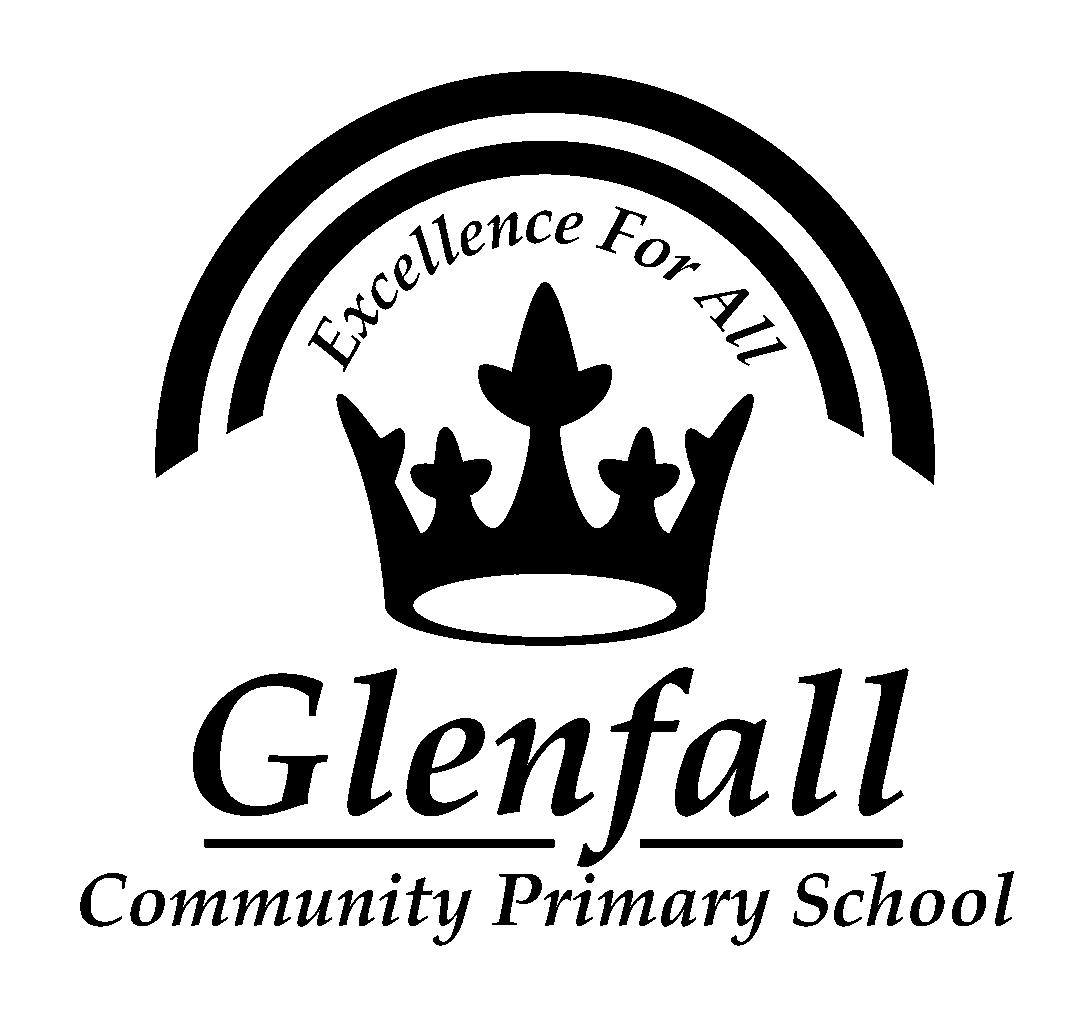 